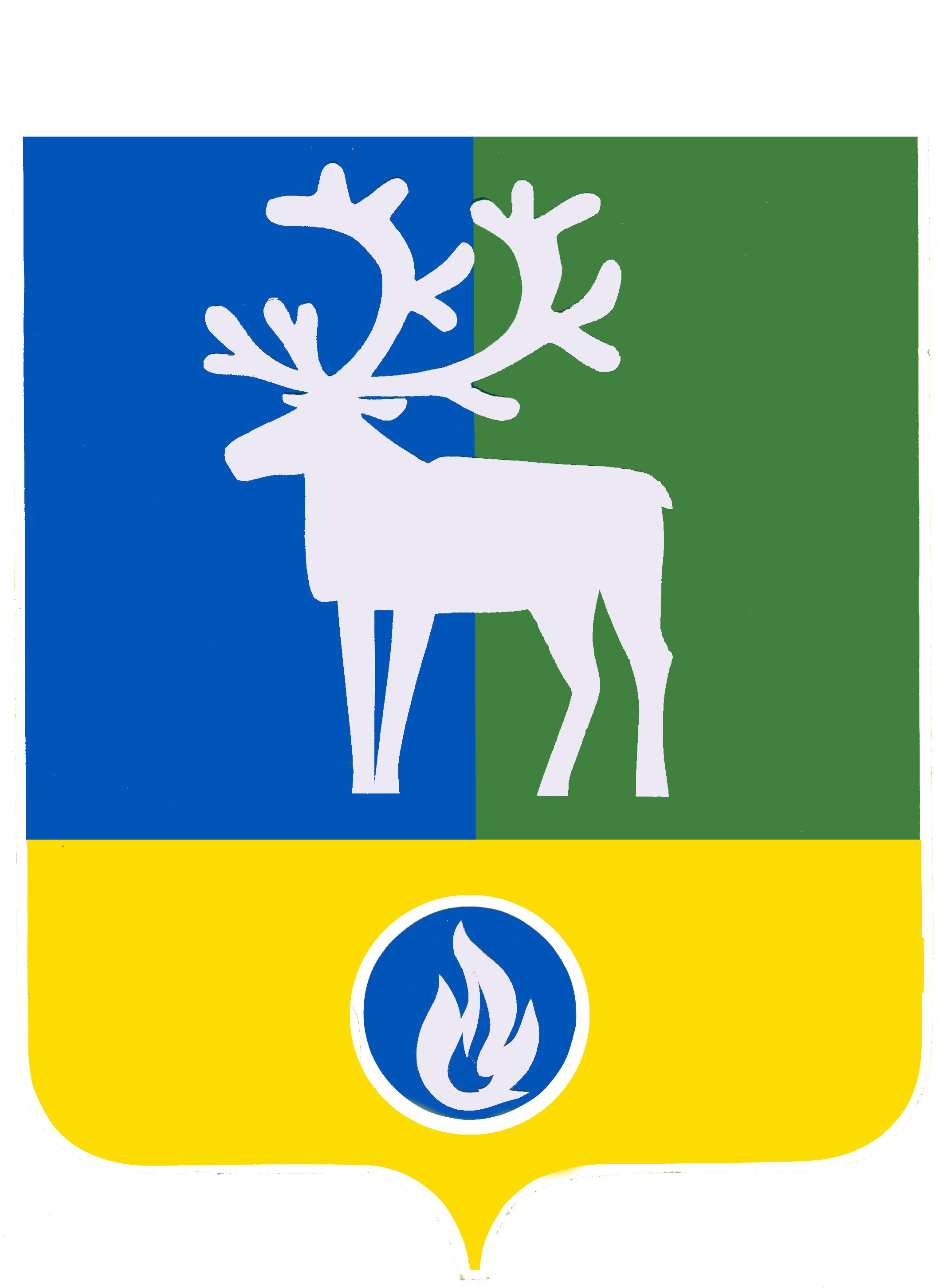 СЕЛЬСКОЕ ПОСЕЛЕНИЕ ВЕРХНЕКАЗЫМСКИЙБЕЛОЯРСКИЙ РАЙОНХАНТЫ-МАНСИЙСКИЙ АВТОНОМНЫЙ ОКРУГ – ЮГРААДМИНИСТРАЦИЯ СЕЛЬСКОГО ПОСЕЛЕНИЯ ПОСТАНОВЛЕНИЕот 29 июля 2016 года                                                                                                          № 106О внесении изменений в постановление администрации сельского поселения Верхнеказымский от 15 апреля 2011 года № 34П о с т а н о в л я ю:1. Внести в постановление администрации сельского поселения Верхнеказымский от 15 апреля 2011 года № 34 «Об утверждении административного регламента предоставления муниципальной услуги «Прием заявлений, документов, а также постановка граждан на учёт в качестве нуждающихся в жилых помещениях»» изменение, изложив пункт 2 в следующей редакции:«2.  Опубликовать настоящее постановление в газете «Белоярские вести» и обеспечить его размещение на официальном сайте органов местного самоуправления сельского поселения Верхнеказымский в информационно-телекоммуникационной сети Интернет.».2. Внести в административный регламент предоставления муниципальной услуги «Прием заявлений, документов, а также постановка граждан на учёт в качестве нуждающихся в жилых помещениях», утвержденный постановлением изменение, изложив его в редакции согласно приложению к настоящему постановлению.3. Опубликовать настоящее постановление в газете «Белоярские вести».4. Настоящее постановление вступает в силу после его официального опубликования.5. Контроль за выполнением постановления возложить на заведующего сектором организационной деятельности администрации сельского поселения Верхнеказымский С.В.Глущенко.Глава сельского поселения                                                                                  Г.Н.БандысикПриложениек постановлению администрациисельского поселения Верхнеказымский от 29 июля 2016 года № 106«УТВЕРЖДЕНпостановлением администрациисельского поселения Верхнеказымскийот 15 апреля 2011 года № 34административный регламентпредоставления муниципальной услуги «Прием заявлений, документов, а также постановка граждан на учёт в качестве  нуждающихся в жилых помещениях»I. Общие положенияПредмет регулирования административного регламента1. Административный регламент предоставления муниципальной услуги «Прием заявлений, документов, а также постановка граждан на учет в качестве нуждающихся в жилых помещениях» (далее – Административный регламент) разработан в целях повышения качества предоставления и доступности муниципальной услуги, определяет сроки и последовательность действий (административных процедур) администрации сельского поселения Верхнеказымский при предоставлении муниципальной услуги.Круг заявителей2. Заявителями на получение муниципальной услуги являются:граждане, отнесенные к категории малоимущих и признанные нуждающимися в жилых помещениях, предоставляемых по договорам социального найма из муниципального жилищного фонда сельского поселения Верхнеказымский, по основаниям, установленным в статье 51 Жилищного кодекса Российской Федерации;иные категории граждан, имеющие право состоять на учете в качестве нуждающихся в жилых помещениях, предоставляемых по договорам социального найма, в соответствии с федеральным законодательством или законом Ханты-Мансийского автономного округа – Югры.За предоставлением муниципальной услуги от имени заявителей вправе обратиться их законные представители, действующие в силу закона, или их представители на основании доверенности.Требования к порядку информирования о правилахпредоставления муниципальной услуги3. Информация о месте нахождения, справочных телефонах, графике работы, адресе электронной почты органа местного самоуправления и его структурного(ых) подразделения(ий), предоставляющего(их) муниципальную услугу:Муниципальная услуга предоставляется администрацией сельского поселения (далее – Уполномоченный орган).Место нахождения Уполномоченного органа:2 микрорайон, дом 26, п.Верхнеказымский, Белоярский район, Ханты-Мансийский автономный округ – Югра, 628172;приемная: кабинет № 1, телефон: 8 (34670) 47-512; факс: 8 (34670) 47-512;телефон: 8 (34670) 47-513;факс: 8 (34670) 47-513;адрес электронной почты: Vkazym@admbel.ru;адрес официального сайта: http://www.admbel.ru/citys/verkhnekazymskiy. Структурным подразделением Уполномоченного органа, осуществляющим предоставление муниципальной услуги, является сектор организационной деятельности администрации сельского поселения Верхнеказымский (далее - сектор организационной деятельности Уполномоченного органа).Место нахождения структурного подразделения:2 микрорайон, дом 26, п.Верхнеказымский, Белоярский район, Ханты-Мансийский автономный округ – Югра, 628172;телефон: 8 (34670) 47-513;факс: 8 (34670) 47-513;адрес электронной почты: кalmairova@mail.ru;адрес официального сайта: http://www.admbel.ru/citys/verkhnekazymskiy. Прием заявителей осуществляется Уполномоченным органом в соответствии со следующим графиком работы:понедельник – 9-00 – 18-00;вторник-пятница – 9-00 – 17-00;перерыв  – 13-00 – 14-00;выходные дни – суббота-воскресенье.4. Информация о месте нахождения, справочных телефонах, графике работы адресе официального сайта в сети Интернет, адресе электронной почты многофункционального центра предоставления государственных и муниципальных услуг (далее – МФЦ):МФЦ находится по адресу: 628163, Ханты-Мансийский автономный округ – Югра, Тюменская область, город Белоярский, 1 микрорайон, дом 15/1 (первый этаж);телефоны для справок: 8(34670) 2-25-00;адрес электронной почты: mfc@admbel.ru;адрес официального сайта:  http://admbel.ru/services/beloyarsk-mfc/график работы: вторник - пятница – 9-00 – 20-00 (без перерыва);суббота –   9-00 – 16-00;выходные дни – воскресенье, понедельник. 5. Информация о месте нахождения, справочных телефонах, графике работы,  адресах официальных сайтов в сети Интернет, адресе электронной почты органов государственной власти, органов местного самоуправления и организаций, участвующих в предоставлении муниципальной услуги:1) Белоярский отдел Управления Федеральной службы государственной регистрации, кадастра и картографии по Ханты-Мансийскому автономному округу – Югре.Место расположения: 628162, Ханты-Мансийский автономный округ – Югра, город  Белоярский, ул. Центральная, дом 11, 3 этаж; телефон для справок: 8(34670) 2-48-51; 2-35-20; 2-46-44;факс: 8(34670) 2-10-69;адрес электронной почты: 86_upr@rosreestr.ru;адрес официального сайта:www.to86.rosreestr.ru;график работы: понедельник – 9-00 – 18-00;вторник - пятница – 9-00 – 17-00;выходные дни – суббота, воскресенье; перерыв  – 13-00 – 14-00;2) Межрайонная инспекция Федеральной налоговой службы № 8 по Ханты-Мансийскому автономному округу – Югре.Место расположения: 628162, Ханты-Мансийский автономный округ – Югра, город Белоярский, ул. Молодости,  д. 8; телефон для справок: 8(34670) 5-12-00;адрес электронной почты:  i861100@r86.nalog.ru;адрес официального сайта: https://www.nalog.ru/rn86;график работы: вторник – пятница –  9-00 – 18-00;перерыв  – 13-00 – 14-00;выходные дни – суббота, воскресенье; 3) Дополнительный офис Няганского отделения в городе Белоярский филиала «Ростехинвентаризация-Федеральное БТИ» Федерального Государственного унитарного предприятия  по Ханты-Мансийскому автономному округу – Югре.Место расположения: 628162, Ханты-Мансийский автономный округ – Югра, город Белоярский,   ул. Центральная, дом 11;телефон для справок: 8(34670) 2-57-07;адрес электронной почты: hanti-mansiiskiy_ao@rosinv.ru; beloyar-bti@mail.ru;адрес официального сайта: www.rosinv.ru; график работы: понедельник – пятница –  9-00 – 18-00;перерыв  – 13-00 – 14-00;выходные дни – суббота, воскресенье;4) Территориальное управление Росимущества по Ханты-Мансийскому автономному округу – Югре.Место расположения:  628011, город Ханты-Мансийск, ул. Светлая, дом 39/2;телефон для справок: 8(3467)35-60-99; 35-68-21; адрес электронной почты: tu86@rosim.ru; адрес официального сайта: http://www.tu86.rosim.ru;график работы: понедельник – пятница –  9-00 – 18-00;перерыв  – 13-00 – 14-00;выходные дни – суббота, воскресенье;5) Государственное учреждение - Управление Пенсионного фонда России в городе Белоярский Отделения по Ханты-Мансийскому автономному округу – Югре.Место расположения: 628160, Ханты-Мансийский автономный округ – Югра, город Белоярский,  7 микрорайон, дом 5;телефоны для справок: 8(34670) 2-40-27; 2-33-10; 2-30-06;адрес электронной почты: 027012@027.pfr.ru;адрес официального сайта: http://www.tu86.rosim.ru;график работы: понедельник – 9-00 – 18-00;вторник-пятница –  9-00 – 17-00;перерыв  – 13-00 – 14-00;выходные дни – суббота, воскресенье.6) филиал казенного учреждения Ханты-Мансийского автономного округа – Югры «Центр социальных выплат Югры» в городе Белоярском. Место расположения:  628162, Ханты-Мансийский автономный округ – Югра, город Белоярский, 7 микрорайон, дом 5, кабинет 108;телефоны для справок: 8(34670) 2-21-69; 2-37-65; факс: 8(34670) 2-21-69;адрес электронной почты: belcsv@dtsznhmao.ru;адрес официального сайта: http://csvhmao.ru;график работы: понедельник –  9-00 – 18-00;вторник – пятница –  9-00 – 17-00;перерыв  – 13-00 – 14-00;выходные дни – суббота, воскресенье;7) казенное учреждение Ханты-Мансийского автономного округа – Югры «Белоярский центр занятости населения».Место расположения: 628162, Ханты-Мансийский автономный округ – Югра, город Белоярский, 4 микрорайон, дом 10;телефон для справок: 8(34670) 2-16-09;факс: 8(34670) 2-16-09;адрес электронной почты: bel@dznhmao.ru;адрес официального сайта: www.depsr.admhmao.ru;график работы: понедельник –  9-00 – 18-00 (перерыв  – 13-00 – 14-00);вторник – пятница –  9-00 – 17-00 (без перерыва);выходные дни – суббота, воскресенье;8) Березовское инспекторское отделение Федерального казенного учреждения «Центр Государственной инспекции по маломерным судам Министерства Российской Федерации по делам гражданской обороны, чрезвычайным ситуациям и ликвидации последствий стихийных бедствий по Ханты-Мансийскому автономному округу – Югре».Место расположения:  628140, Ханты-Мансийский автономный округ – Югра, поселок Березово, ул. Ленина, дом 28/2;телефон для справок: 8(34674) 2-20-06;факс: 8(34674) 2-20-06;адрес электронной почты: b.gims@rambler.ru;адрес официального сайта: http://86.mchs.gov.ru;график работы: понедельник-четверг  –  8-30 –  18-15; 
пятница –    8-30 –  17-00; 
перерыв –  12-30 –  14-00;выходные дни – суббота, воскресенье;9) Отделение Государственной инспекции безопасности дорожного движения Отдела Министерства внутренних дел Российской Федерации по Белоярскому району.Место расположения: 628162, Ханты-Мансийский автономный округ – Югра, город Белоярский, 4 микрорайон, дом 20; телефон для справок: 8(34670) 6-27-07; 2-53-03;адрес электронной почты: trojap@gai.bel.xmuvd.ru;адрес официального сайта: http://www.86.gibdd.ru; график работы: вторник-среда –  14-00 – 18-00;четверг-пятница –  неприемный день;суббота –  9-00 –  15-00; перерыв  – 13-30 – 14-00;выходные дни – понедельник, воскресенье;10) Представительство Ханты-Мансийского негосударственного пенсионного фонда в городе Белоярский.Место расположения:   628162, Ханты-Мансийский автономный округ – Югра, город Белоярский, 7 микрорайон, дом 4, офис 1;телефоны для справок: 8(34670) 2-25-96; 2-28-55.адрес электронной почты: nbanzadze@hmnpf.ru; fond@hmnpf.ru;адрес официального сайта: http://www.hmnpf.ru;понедельник –  9-00 – 18-00;вторник – пятница –  9-00 – 17-00;перерыв  – 13-00 – 14-00;выходные дни – суббота, воскресенье;11) Администрация сельского поселения Верхнеказымский. Место расположения: 6281722, Ханты-Мансийский автономный округ – Югра, Белоярский район, п.Верхнеказымский, 2 микрорайон, дом 26;телефоны для справок: 8(34670) 46-534; 47-513;факс: 8 (34670) 47-512; 47-513;адрес электронной почты: Vkazym@admbel.ru;адрес официального сайта: http://www.admbel.ru/citys/verkhnekazymskiy. 6. Процедура получения информации заявителями по вопросам предоставления муниципальной услуги, сведений о ходе предоставления муниципальной услуги, в том числе в информационно-телекоммуникационной сети Интернет:Информирование по вопросам предоставления муниципальной услуги, в том числе о ходе ее предоставления осуществляется специалистами сектора организационной деятельности Уполномоченного органа.7. Информация, указанная в пунктах 3 - 5 настоящего Административного регламента, размещается:- на информационных стендах в месте предоставления муниципальной услуги;- в информационно-телекоммуникационной сети Интернет:на официальном сайте органов местного самоуправления сельского поселения Верхнеказымский http://www.admbel.ru/citys/verkhnekazymskiy (далее – официальный сайт);в федеральной государственной информационной системе «Единый портал государственных и муниципальных услуг (функций)» (www.gosuslugi.ru) (далее – Единый портал);в региональной информационной системе Ханты–Мансийского автономного округа – Югры «Портал государственных и муниципальных услуг (функций) Ханты–Мансийского автономного округа – Югры» (www.86.gosuslugi.ru) (далее – региональный портал).8. Информирование заявителей по вопросам предоставления муниципальной услуги, в том числе о ходе предоставления муниципальной услуги, осуществляется в следующих формах:-   устной (при личном обращении заявителя или по телефону);- письменной (при письменном обращении заявителя по почте, электронной почте, факсу);- в форме информационных (мультимедийных) материалов в информационно-телекоммуникационной сети Интернет на официальном сайте, Едином и региональном порталах.9. В случае устного обращения (лично или по телефону) заявителя (его представителя) специалист сектора организационной деятельности Уполномоченного органа в часы приема осуществляет устное информирование (соответственно лично или по телефону) обратившегося за информацией заявителя. Устное информирование осуществляется не более 15 минут.Ответ на телефонный звонок начинается с информации о наименовании органа, в который обратился заявитель, фамилии, имени, отчестве (последнее – при наличии) и должности специалиста, принявшего телефонный звонок. При общении с заявителями (по телефону или лично) специалист Уполномоченного органа должен корректно и внимательно относиться к гражданам, не унижая их чести и достоинства. Устное информирование о порядке предоставления муниципальной услуги должно проводиться с использованием официально-делового стиля речи. При невозможности специалиста, принявшего звонок, самостоятельно ответить на поставленные вопросы, телефонный звонок переадресовывается (переводится) на другое должностное лицо или же обратившемуся сообщается телефонный номер, по которому можно получить необходимую информацию. В случае, если для подготовки ответа требуется продолжительное время, специалист Уполномоченного органа, осуществляющий устное информирование, может предложить заявителю направить в Уполномоченный орган письменное обращение о предоставлении письменной консультации по процедуре предоставления муниципальной услуги и о ходе предоставления муниципальной услуги, либо назначить другое удобное для заявителя время для устного информирования. При консультировании по письменным обращениям ответ на обращение направляется заявителю на почтовый адрес, указанный в обращении, или адрес электронной почты в срок, не превышающий 30 календарных дней с момента регистрации обращения.Для получения информации по вопросам предоставления муниципальной услуги, в том числе о ходе предоставления муниципальной услуги посредством Единого и регионального порталов заявителям необходимо использовать адреса в информационно-телекоммуникационной сети Интернет, указанные в пунктах 3, 7 настоящего Административного регламента. Информирование заявителей о порядке предоставления муниципальной услуги в МФЦ, а также по иным вопросам, связанным с предоставлением муниципальной услуги, осуществляется МФЦ в соответствии с заключенным соглашением и регламентом работы МФЦ.	10. Порядок, место размещения, указанной в пунктах 3-5, 7 настоящего Административного регламента информации, в том числе на стендах, а также в информационно-телекоммуникационной сети Интернет.На стенде в местах предоставления муниципальной услуги
и в информационно-телекоммуникационной сети Интернет размещается следующая информация:извлечения из законодательных и иных нормативных правовых актов Российской Федерации, Ханты–Мансийского автономного округа – Югры, муниципальных правовых актов, содержащих нормы, регулирующие деятельность по предоставлению муниципальной услуги;место нахождения, график работы, справочные телефоны, адреса электронной почты Уполномоченного органа и его структурного(ых) подразделения(й), участвующего(их) в предоставлении муниципальной услуги;сведения о способах получения информации о местах нахождения
и графиках работы МФЦ, органов государственной власти, обращение в которые необходимо для предоставления муниципальной услуги;порядок получения информации заявителями по вопросам предоставления муниципальной услуги, сведений о ходе предоставления муниципальной услуги;бланк заявления о предоставлении муниципальной услуги
и образец его заполнения;исчерпывающий перечень документов, необходимых для предоставления муниципальной услуги;основания для отказа в предоставлении муниципальной услуги;блок-схема предоставления муниципальной услуги;текст настоящего Административного регламента с приложениями (извлечения – на информационном стенде. Полная версия размещается в информационно-телекоммуникационной сети Интернет либо полный текст Административного регламента можно получить, обратившись к специалисту сектора организационной деятельности Уполномоченного органа, ответственному за предоставление муниципальной услуги).	11. Информирование о порядке и ходе предоставления муниципальной услуги и консультирование по вопросам ее предоставления осуществляется бесплатно.12. В случае внесения изменений в порядок предоставления муниципальной услуги специалист сектора организационной деятельности Уполномоченного органа, ответственный за предоставление муниципальной услуги, в срок, не превышающий           5 рабочих дней со дня вступления в силу таких изменений, обеспечивает актуализацию информации в информационно–телекоммуникационной сети Интернет и на информационных стендах, находящихся в месте предоставления муниципальной услуги.II. Стандарт предоставления муниципальной услугиНаименование муниципальной услуги	13. Прием заявлений, документов, а также постановка граждан на учет в качестве нуждающихся в жилых помещениях.Наименование органа местного самоуправления, предоставляющего муниципальную услугу, его структурных подразделений, участвующих в предоставлении муниципальной услуги 14. Органом, предоставляющим муниципальную услугу, является администрация сельского поселения Верхнеказымский.Непосредственное предоставление муниципальной услуги осуществляет структурное подразделение Уполномоченного органа сектор организационной деятельности. За получением муниципальной услуги заявитель вправе обратиться в МФЦ.При предоставлении муниципальной услуги Уполномоченный орган осуществляет межведомственное информационное взаимодействие с: Управлением Федеральной службы государственной регистрации, кадастра и картографии по Ханты-Мансийскому автономному округу – Югре;Территориальным органом Федеральной налоговой службы Российской Федерации;Территориальным управлением Росимущества по Ханты-Мансийскому автономному округу – Югре.Филиалом «Ростехинвентаризация-Федеральное БТИ» Федерального Государственного унитарного предприятия  по Ханты-Мансийскому автономному округу – Югре.Центром Государственной инспекции по маломерным судам Министерства Российской Федерации по делам гражданской обороны, чрезвычайным ситуациям и ликвидации последствий стихийных бедствий по Ханты-Мансийскому автономному округу – Югре;Управлением Государственной инспекции безопасности дорожного движения Управления Министерства внутренних дел Российской Федерации по Ханты-Мансийскому автономному округу – Югре;Департаментом социального развития Ханты-Мансийского автономного округа – Югры; Департаментом труда и занятости населения Ханты-Мансийского автономного округа – Югры;Отделением Пенсионного фонда Российской Федерации по Ханты-Мансийскому автономному округу – Югре;Представительством Ханты-Мансийского негосударственного пенсионного фонда в городе Белоярский;администрацией сельского поселения Верхнеказымский.	15. В соответствии с требованиями пункта 3 части 1 статьи 7 Федерального закона от 27 июля 2010 года № 210-ФЗ «Об организации предоставления государственных и муниципальных услуг» (далее – Федеральный закон от 27 июля 2010 года № 210-ФЗ) запрещается требовать от заявителя осуществления действий, в том числе согласований, необходимых для получения муниципальной услуги и связанных с обращением в иные государственные органы, органы местного самоуправления, организации, подведомственные органам местного самоуправления организации за исключением получения услуг и получения документов и информации, предоставляемых в результате предоставления таких услуг, включенных в перечень услуг, которые являются необходимыми и обязательными для предоставления муниципальных услуг, утвержденный решением Совета депутатов сельского поселения Верхнеказымский. Результат предоставления муниципальной услуги	16. Результатом предоставления муниципальной услуги является выдача (направление) заявителю решения:о постановке на учет в качестве нуждающихся в жилых помещениях, (далее – постановка на учет, постановка на учет в качестве нуждающихся);об отказе в постановке на учет в качестве нуждающихся.Результат предоставления муниципальной услуги оформляется на официальном бланке Уполномоченного органа за подписью главы сельского поселения Верхнеказымский (далее – руководитель) либо лица, его замещающего.Срок предоставления муниципальной услуги	17. Общий (максимальный) срок предоставления муниципальной услуги составляет  15 рабочих дней со дня поступления в Уполномоченный орган заявления о принятии на учет (далее – заявление о принятии на учет, заявление о предоставлении муниципальной услуги, заявление).В случае обращения заявителя за получением муниципальной услуги в МФЦ срок предоставления муниципальной услуги исчисляется со дня передачи  МФЦ такого заявления в Уполномоченный орган. В срок предоставления муниципальной услуги входит срок направления межведомственных запросов и получения на них ответов, а также срок выдачи (направления) документов, являющихся результатом предоставления муниципальной услуги.Правовые основания для предоставления муниципальной услуги	18. Предоставление муниципальной услуги осуществляется в соответствии с:Жилищным кодексом Российской Федерации (Собрание законодательства Российской Федерации, 03.01.2005, № 1 (часть 1), ст. 14; Российская газета, № 1, 12.01.2005; Парламентская газета, № 7-8, 15.01.2005);Федеральным законом от 9 февраля 2009 года № 8-ФЗ «Об обеспечении доступа к информации о деятельности государственных органов и органов местного самоуправления» (Собрание законодательства Российской Федерации, 16.02.2009, № 7,  ст. 776; Российская газета, № 25, 13.02.2009);Федеральным законом от 6 октября 2003 года № 131-ФЗ «Об общих принципах организации местного самоуправления в Российской Федерации» (Собрание законодательства Российской Федерации, 06.10.2003 № 40, ст. 3822; Парламентская газета, № 186, 08.10.2003; Российская газета, № 202, 08.10.2003);Федеральным законом от 27 июля 2010 года № 210-ФЗ «Об организации предоставления государственных и муниципальных услуг» (Собрание законодательства Российской Федерации, 02.08.2010 № 31, ст. 4179; Российская газета, № 168, 30.07.2010);постановлением Правительства Российской Федерации от 20 августа 2003 года     № 512 «О перечне видов доходов, учитываемых при расчете среднедушевого дохода семьи и дохода одиноко проживающего гражданина для оказания им государственной социальной помощи» (Собрание законодательства Российской Федерации, 25.08.2003     № 34, ст. 3374; Российская газета, № 168, 26.08.2003);постановлением Правительства Российской Федерации от 16 июня 2006 года № 378 «Об утверждении перечня тяжелых форм хронических заболеваний, при которых невозможно совместное проживание граждан в одной квартире» (Собрание законодательства Российской Федерации, 19.06.2006 № 25, ст. 2736; Российская газета,   № 131, 21.06.2006);Законом Ханты-Мансийского автономного округа – Югры от 6 июля  2005  года   № 57-оз «О регулировании отдельных жилищных отношений в Ханты-Мансийском автономном округе – Югре» (Собрание законодательства Ханты-Мансийского автономного округа – Югры, 15.07.2005 № 7 (часть I), ст. 734) (далее также - Закон автономного округа от 6 июля 2005 года № 57-оз);Законом Ханты-Мансийского автономного округа – Югры от 11 июня 2010 года   № 102-оз «Об административных правонарушениях» (Собрание законодательства Ханты-Мансийского автономного округа – Югры, 01.06.2010-15.06.2010, № 6 (часть 1), ст. 461; Новости Югры, № 107, 13.07.2010) (далее – Закон от 11 июня 2010 года № 102-оз);постановлением Правительства Ханты-Мансийского автономного округа – Югры от 3 июля 2015 года № 202-п «О Порядке учета доходов, полученных от реализации плодов и продукции личного подсобного хозяйства (растениеводства; разведения скота, птицы, пушных зверей; пчеловодства; занятия традиционными видами деятельности) в сумме доходов семьи (одиноко проживающего гражданина)» (Собрание законодательства Ханты–Мансийского автономного округа – Югры, 15.07.2015 № 7 (часть I), ст. 619);Уставом сельского поселения Верхнеказымский (Белоярские вести, 29.08.2008,     № 35);решением Совета депутатов сельского поселения Верхнеказымский от 30 марта 2010 года № 10 «Об установлении учётной нормы площади жилого помещения и нормы предоставления площади жилого помещения по договору социального найма на территории сельского поселения Верхнеказымский» (Белоярские вести, № 15, 02.04.2010);постановлением  администрации  сельского   поселения   Верхнеказымский   от    30 марта 2010 года № 9 «Об установлении размера дохода, приходящегося на каждого члена семьи, и стоимости имущества, находящегося в собственности членов семьи и подлежащего налогообложению, в целях признания граждан малоимущими и предоставления им по договорам социального найма жилых помещений муниципального жилищного фонда сельского поселения Верхнеказымский» (Белоярские вести, № 15,  02.04.2010);постановлением администрации сельского поселения Верхнеказымский от                 28 октября 2010 года № 68 «О Порядке разработки и утверждения административных регламентов предоставления муниципальных услуг» (Белоярские вести, 29.10.2010, № 45);постановлением администрации сельского поселения Верхнеказымский от            20 декабря 2012 года № 108 «Об утверждении Порядка подачи и рассмотрения жалоб на решения и действия (бездействие) органов администрации сельского поселения Верхнеказымский, предоставляющих муниципальные услуги, их должностных лиц, муниципальных служащих» (Белоярские вести, № 51, 21.12.2012);постановлением администрации сельского поселения Верхнеказымский от 14 марта 2014 года № 34 «Об утверждении Перечня документов для признания граждан малоимущими и нуждающимися в жилых помещениях, предоставляемых по договорам социального найма из муниципального жилищного фонда сельского поселения Верхнеказымский» (Белоярские вести, № 12, 21.03.2014);постановлением администрации сельского поселения Верхнеказымский от 08 июля 2016 года № 91 «Об утверждении Перечня муниципальных услуг, предоставляемых в муниципальном автономном учреждении Белоярского района «Многофункциональный центр предоставления государственных и муниципальных услуг в Белоярском районе»» (Белоярские вести, 08.07.2016,  № 27);постановлением  администрации  сельского   поселения   Верхнеказымский   от  19 июля 2016 года № 95 «Об установлении максимального размера дохода гражданина и постоянно проживающих совместно с ним членов его семьи (одиноко проживающего гражданина) и стоимости их имущества, подлежащего налогообложению  (Белоярские вести, 22.07.2016, № 29);настоящим Административным регламентом.Исчерпывающий перечень документов, необходимых для предоставления муниципальной услуги
 	19. Исчерпывающий перечень документов, которые являются необходимыми для предоставления муниципальной услуги: заявление, подписанное всеми совершеннолетними членами семьи, в свободной форме либо по форме, приведенной в приложении 1 к настоящему Административному регламенту;2) копия паспорта заявителя и членов его семьи (копии свидетельств о рождении, документов о гражданстве детей, не достигших 14 лет);3) документы, необходимые для признания гражданина малоимущим;4) документы, подтверждающие право быть признанным нуждающимся в жилом помещении, а именно:выписка из домовой книги;документы, подтверждающие право пользования жилым помещением, занимаемым заявителем и членами его семьи (договор, ордер, решение о предоставлении жилого помещения и т.п.);5) выписка из технического паспорта БТИ с поэтажным планом (при наличии) и экспликацией;6) справка органов государственной регистрации о наличии или отсутствии жилых помещений на праве собственности по месту постоянного жительства членов семьи, предоставляемая каждым дееспособным членом семьи заявителя;7) при необходимости иные документы.Документы, указанные в подпунктах 1, 2, 4 настоящего пункта представляются заявителем в Уполномоченный орган самостоятельно.Документы, указанные в подпунктах 3, 5, 6 настоящего пункта (их копии или содержащиеся в них сведения), запрашиваются Уполномоченным органом в органах государственной власти, органах местного самоуправления и подведомственных государственным органам или органам местного самоуправления организациях, в распоряжении которых находятся данные документы, в рамках межведомственного информационного взаимодействия.Заявитель вправе представить указанные в подпунктах 3, 5, 6 настоящего пункта документы и информацию в Уполномоченный орган по собственной инициативе.	20. Документы, указанные в пункте 19 настоящего Административного регламента могут быть представлены в форме электронных документов.	21. Способы получения заявителем документов, указанных в пункте 19 настоящего Административного регламента: форму заявления о предоставлении муниципальной услуги заявитель может получить:на информационном стенде в месте предоставления муниципальной услуги;у специалиста сектора организационной деятельности Уполномоченного органа;у специалиста МФЦ;посредством информационно-телекоммуникационной сети Интернет на официальном сайте, Едином и региональном порталах;документы, предусмотренные, подпунктом 6 пункта 19 настоящего Административного регламента, заявитель может получить посредством обращения в Управление Росреестра.Порядок предоставления документов: Для принятия на учет заявитель подает заявление в Уполномоченный орган по месту своего жительства, через МФЦ либо посредством Единого или регионального  порталов.В заявлении о предоставлении муниципальной услуги заявителем указывается способ выдачи (направления) ему документа, являющегося результатом предоставления муниципальной услуги. 	23. Заявителю выдается расписка в получении документов с указанием их перечня и даты их получения Уполномоченным органом, а также с указанием перечня документов, которые будут получены по межведомственным запросам.	24. В соответствии с частью 1 статьи 7 Федерального закона от 27 июля 2010 года № 210-ФЗ запрещается требовать от заявителей:представления документов и информации или осуществления действий, представление или осуществление которых не предусмотрено нормативными правовыми актами, регулирующими отношения, возникающие в связи с предоставлением муниципальной услуги;представления документов и информации, в том числе подтверждающих внесение заявителем платы за предоставление муниципальной услуги, которые находятся в распоряжении органов, предоставляющих муниципальные услуги, иных государственных органов, органов местного самоуправления либо подведомственных государственным органам или органам местного самоуправления организаций, участвующих в предоставлении предусмотренных частью 1 статьи 1 Федерального закона № 210-ФЗ от 27 июля 2010 года № 210-ФЗ государственных и муниципальных услуг, в соответствии с нормативными правовыми актами Российской Федерации, нормативными правовыми актами Ханты-Мансийского автономного округа – Югры, муниципальными правовыми актами, за исключением документов, включенных в определенный частью 6 статьи 7 указанного Федерального закона перечень документов. Заявитель вправе представить указанные документы и информацию в Уполномоченный орган по собственной инициативе.	25. Непредставление заявителем документов, которые заявитель вправе представить по собственной инициативе, не является основанием для отказа заявителю в предоставлении муниципальной услуги.Исчерпывающий перечень оснований для отказа в приеме документов, необходимых для предоставления муниципальной услуги	26. Основания для отказа в приеме документов, необходимых для предоставления муниципальной услуги, законодательством Российской Федерации и Ханты-Мансийского автономного округа – Югры не предусмотрены.Исчерпывающий перечень оснований для приостановления и (или)отказа в предоставлении муниципальной услуги	27. Основания для приостановления предоставления муниципальной услуги законодательством Российской Федерации и Ханты-Мансийского автономного округа – Югры не предусмотрены.	28. Основаниями для отказа в предоставлении муниципальной услуги являются: 1) ответ органа государственной власти, органа местного самоуправления либо подведомственной органу государственной власти или органу местного самоуправления организации на межведомственный запрос свидетельствует об отсутствии документа и (или) информации, необходимых для принятия гражданина на учет в качестве нуждающегося в жилом помещении в соответствии с пунктом 2 статьи 16 Закона автономного округа от 6 июля 2005 года № 57-оз, если соответствующий документ не был представлен гражданином по собственной инициативе, за исключением случаев, если отсутствие таких запрашиваемых документа или информации в распоряжении указанных органов или организаций подтверждает право гражданина состоять на учете в качестве нуждающегося в жилом помещении;2) представлены документы, которые не подтверждают право соответствующего гражданина состоять на учете в качестве нуждающегося в жилом помещении;3) не истек срок, предусмотренный пунктом 2 статьи 15 Законом автономного округа от 6 июля 2005 года № 57-оз (5 лет со дня ухудшения жилищных условий (совершения действий, сделок) в результате действий и гражданско-правовых сделок с жилым помещением, совершение которых привело к уменьшению размера занимаемого жилого помещения или к его отчуждению).Порядок, размер и основания взимания государственной пошлины или иной платы, взимаемой за предоставление муниципальной услуги	29. Взимание платы за предоставление муниципальной услуги законодательством Российской Федерации и Ханты-Мансийского автономного округа – Югры не предусмотрено.Максимальный срок ожидания в очереди при подаче запроса о предоставлении муниципальной услуги и при получении результата предоставления муниципальной услуги	30. Максимальный срок ожидания в очереди при подаче заявления о предоставлении муниципальной услуги и при получении результата предоставления муниципальной услуги составляет не более 15 минут. Срок и порядок регистрации запроса заявителя о предоставлении муниципальной услуги, в том числе поступившего посредством электронной почты и с использованием федеральной государственной информационной системы «Единый портал государственных и муниципальных услуг (функций)», Портала государственных и муниципальных услуг (функций)  Ханты-Мансийского автономного округа – Югры	31. Заявление о принятии на учет регистрируется в книге регистрации заявлений по форме согласно приложению 2 к настоящему Административному регламенту.Письменные обращения, поступившие в адрес Уполномоченного органа, в том числе посредством электронной почты, Единого и регионального порталов подлежат обязательной регистрации специалистом, ответственным за делопроизводство, в день их поступления в Уполномоченный орган.В случае личного обращения заявителя с заявлением в Уполномоченный орган, заявление подлежит обязательной регистрации специалистом, ответственным за делопроизводство, в течение 15 минут.Срок и порядок регистрации запроса заявителя о предоставлении муниципальной услуги работниками МФЦ осуществляется в соответствии с регламентом работы МФЦ.Требования к помещениям, в которых предоставляетсямуниципальная услуга, к местам ожидания и приема заявителей, размещению и оформлению визуальной, текстовой и мультимедийной информации о порядке предоставления муниципальной услуги 	32. Здание, в котором предоставляется муниципальная услуга, должно быть расположено с учетом пешеходной доступности для заявителей от остановок общественного транспорта, оборудовано отдельным входом для свободного доступа заявителей.Вход и выход из помещения для предоставления государственной услуги оборудуются:пандусами, расширенными проходами, тактильными полосами
по путям движения, позволяющими обеспечить беспрепятственный доступ инвалидов;соответствующими указателями с автономными источниками бесперебойного питания;контрастной маркировкой ступеней по пути движения;информационной мнемосхемой (тактильной схемой движения);тактильными табличками с надписями, дублированными шрифтом Брайля.Вход в здание должен быть оборудован информационной табличкой (вывеской), содержащей информацию о наименовании органа предоставляющего муниципальную услугу, графике работы. Все помещения, в которых предоставляется муниципальная услуга, должны  соответствовать санитарно–эпидемиологическим требованиям, правилам пожарной безопасности.Лестницы, находящиеся по пути движения в помещение для предоставления государственной услуги оборудуются:тактильными полосами;контрастной маркировкой крайних ступеней;поручнями с двух сторон, с тактильными полосами, нанесенными на поручни, с тактильно–выпуклым шрифтом и шрифтом Брайля с указанием этажа;тактильными табличками с указанием этажей, дублированными шрифтом Брайля.Каждое рабочее место муниципального служащего, предоставляющего муниципальную услугу, оборудуется персональным компьютером с возможностью доступа к необходимым информационным базам данных и печатающим устройствам, позволяющим своевременно и в полном объеме получать справочную информацию по вопросам предоставления муниципальной услуги и организовать предоставление муниципальной услуги в полном объеме.Места предоставления муниципальной услуги должны соответствовать требованиям к местам обслуживания маломобильных групп населения, к внутреннему оборудованию и устройствам в помещении, к санитарно–бытовым помещениям для инвалидов, к путям движения в помещении и залах обслуживания, к лестницам и пандусам в помещении, к лифтам, подъемным платформам для инвалидов, к аудиовизуальным и информационным системам, доступным для инвалидов.Места ожидания оборудуются столами, стульями или скамьями (банкетками), информационными стендами, обеспечиваются писчей бумагой и канцелярскими принадлежностями в количестве, достаточном для оформления документов заявителями.Информационные стенды размещаются на видном, доступном месте в любом из форматов (настенные стенды, напольные или настольные стойки) и призваны обеспечить заявителей исчерпывающей информацией.  Стенды должны быть оформлены в едином стиле, надписи сделаны черным шрифтом на белом фоне.Оформление визуальной, текстовой и мультимедийной информации о муниципальной услуге должно соответствовать оптимальному зрительному и слуховому восприятию этой информации заявителями.На информационных стендах, информационном терминале и в информационно-телекоммуникационной сети Интернет размещается информация, указанная в пункте 10 настоящего Административного регламента.Показатели доступности и качества муниципальной услуги33. Показателями доступности муниципальной услуги являются:доступность информирования заявителей по вопросам предоставления муниципальной услуги, в том числе о ходе предоставления муниципальной услуги, в форме устного или письменного информирования, в том числе посредством официального сайта, Единого и регионального порталов;доступность заявителей к форме заявления о предоставлении муниципальной услуги, размещенной на Едином и региональном порталах, в том числе возможность их копирования и заполнения в электронной форме;возможность направления заявителем документов в электронной форме посредством Единого и регионального порталов;возможность получения документов, являющихся результатом предоставления муниципальной услуги, в электронном виде посредством Единого или регионального портала;возможность получения муниципальной услуги заявителем в МФЦ;бесплатность предоставления муниципальной услуги и информации о процедуре предоставления муниципальной услуги.	34. Показателями качества муниципальной услуги являются:соблюдение специалистами сектора организационной деятельности Уполномоченного органа, предоставляющими муниципальную услугу, сроков предоставления муниципальной услуги;соблюдение времени ожидания в очереди при подаче заявления о предоставлении муниципальной услуги и при получении результата предоставления муниципальной услуги;отсутствие обоснованных жалоб заявителей на качество предоставления муниципальной услуги, действия (бездействие) должностных лиц и решения, принимаемые (осуществляемые) в ходе предоставления муниципальной услуги.Иные требования, в том числе учитывающие особенности 
предоставления муниципальной услуги в многофункциональных центрах предоставления государственных и муниципальных услуг и особенности предоставления муниципальной услуги в электронной форме	35. Предоставление муниципальной услуги в МФЦ осуществляется по принципу «одного окна» в соответствии с законодательством Российской Федерации в порядке и сроки, установленные соглашением, заключенным между МФЦ и уполномоченным органом.	36. Заявитель (представитель заявителя) вправе представлять документы в электронной форме с использованием Единого портала и регионального портала с использованием электронной подписи, вид которой определяется в соответствии с действующим федеральным законодательством. Действия, связанные с проверкой действительности усиленной квалифицированной электронной подписи заявителя, использованной при обращении за получением муниципальной услуги, а также с установлением перечня классов средств удостоверяющих центров, которые допускаются для использования в целях обеспечения указанной проверки и определяются на основании утверждаемой федеральным органом исполнительной власти по согласованию с Федеральной службой безопасности Российской Федерации модели угроз безопасности информации в информационной системе, используемой в целях приема обращений за предоставлением такой услуги, осуществляются в соответствии с постановлением Правительства Российской Федерации от 25 августа 2012 года № 852 «Об утверждении Правил использования усиленной квалифицированной электронной подписи при обращении за получением государственных и муниципальных услуг и о внесении изменения в Правила разработки и утверждения административных регламентов предоставления государственных услуг».III. Состав, последовательность и сроки выполненияадминистративных процедур, требования к порядку их выполнения, 
в том числе особенности выполнения административных процедур 
в электронной форме	37. Предоставление муниципальной услуги включает в себя следующие административные процедуры:прием и регистрация заявления о постановке на учет в качестве нуждающихся;формирование и направление межведомственных запросов в органы, участвующие в предоставлении муниципальной услуги;принятие решения о постановке на учет в качестве нуждающихся или об отказе в постановке на учет в качестве нуждающихся;выдача (направление) заявителю результата предоставления муниципальной услуги.Блок-схема предоставления муниципальной услуги приведена в приложении 4 к настоящему Административному регламенту.Прием и регистрация заявления о постановке на учет 
в качестве нуждающихся	38. Основанием начала административной процедуры является поступление в Уполномоченный орган или сектор организационной деятельности Уполномоченного органа заявления о постановке на учет в качестве нуждающихся.Сведения о должностных лицах, ответственных за выполнение каждого административного действия, входящего в состав административной процедуры:за прием и регистрацию заявления, поступившего по почте в адрес Уполномоченного органа или представленного заявителем лично в Уполномоченный  орган, – специалист, ответственный за делопроизводство Уполномоченного органа;за прием и регистрацию заявления, поступившего в адрес Уполномоченного органа посредством Единого и регионального порталов, – специалист сектора организационной деятельности Уполномоченного органа, ответственный за предоставление муниципальной услуги.Содержание административных действий, входящих в состав административной процедуры: специалист, ответственный за делопроизводство Уполномоченного органа, принимает и регистрирует заявление о постановке на учет в Книге регистрации заявлений граждан, специалист, ответственный за предоставление муниципальной услуги, подготавливает и выдает расписку о получении документов с указанием их перечня и даты получения, а также с указанием перечня документов, которые будут получены по межведомственным запросам. Книга регистрации заявлений граждан ведется на бумажном носителе по форме согласно приложению 2 к настоящему Административному регламенту. Критерием принятия решения о приеме и регистрации заявления о постановке на учет является наличие заявления о предоставлении муниципальной услуги.Срок регистрации заявления о предоставлении муниципальной услуги не должен превышать 1 рабочий день; при личном обращении заявителя – 15 минут с момента получения заявления о предоставлении муниципальной услуги.Результатом выполнения административной процедуры является зарегистрированное заявление о постановке на учет и выдача заявителю расписки о получении документов.Способ фиксации результата выполнения административной процедуры: факт регистрации заявления о постановке на учет фиксируется в книге регистрации заявлений граждан.Формирование и направление межведомственных запросов в органы, участвующие в предоставлении муниципальной услуги	39. Основанием для начала административной процедуры является поступление зарегистрированного заявления о постановке на учет и прилагаемых к нему документов к специалисту сектора организационной деятельности Уполномоченного органа, ответственному за предоставление муниципальной услуги.Сведения о должностных лицах, ответственных за выполнение каждого административного действия, входящего в состав административной процедуры: специалист сектора организационной деятельности Уполномоченного органа, ответственный за осуществление межведомственного информационного взаимодействия.Содержание административных действий, входящих в состав административной процедуры:формирование и направление межведомственных запросов в органы, участвующие в предоставлении муниципальной услуги (продолжительность и (или) максимальный срок выполнения административного действия, – в течение 3 рабочих дней с момента приема и регистрации заявления о предоставлении муниципальной услуги);получение ответов на межведомственные запросы (продолжительность и (или) максимальный срок выполнения административного действия, – 5 рабочих дней со дня поступления межведомственного запроса в органы, предоставляющие документ и информацию).Критерием принятия решения о формировании и направлении межведомственных запросов является отсутствие документов, необходимых для предоставления муниципальной услуги, которые заявитель вправе представить по собственной инициативе, и отсутствие оснований для отказа в предоставлении муниципальной услуги, предусмотренных пунктом 28 настоящего Административного регламента.Результатом выполнения административной процедуры являются полученные в порядке межведомственного информационного взаимодействия документы (сведения), необходимые для предоставления муниципальной услуги.Способ фиксации результата выполнения административной процедуры: ответы на межведомственные запросы регистрируются в Журнале поступающих документов.Принятие решения о постановке на учет в качестве нуждающихся или об отказе в постановке на учет в качестве нуждающихся	40. Основанием для начала выполнения административной процедуры является поступившее заявление о постановке на учет и иных представленных или полученных по межведомственным запросам документов.Сведения о должностных лицах, ответственных за выполнение административного действия, входящего в состав административной процедуры:за рассмотрение и оформление документов, являющихся результатом предоставления муниципальной услуги, – специалист сектора организационной деятельности Уполномоченного органа;за подписание документа, являющегося результатом предоставления муниципальной услуги – руководитель Уполномоченного органа либо лицо, его замещающее;за регистрацию документа, являющегося результатом предоставления муниципальной услуги – специалист Уполномоченного органа, ответственный за делопроизводство.Специалист сектора организационной деятельности Уполномоченного органа проводит экспертизу заявления о постановке на учет и иных представленных или полученных по межведомственным запросам в соответствии с пунктом 19 настоящего Административного регламента документов, с целью признания заявителя и членов его семьи нуждающимися в жилых помещениях и малоимущими.Нуждающимися в улучшении жилищных условий являются граждане, обеспеченные общей площадью жилого помещения на одного члена семьи менее учетной нормы, установленной постановлением администрации сельского поселения Верхнеказымский, а также граждане признанные нуждающимися в жилых помещениях по основаниям, установленным статьей 51 Жилищного кодекса Российской Федерации.Малоимущими гражданами являются граждане, нуждающиеся в жилых помещениях, предоставляемых по договорам социального найма из муниципального жилищного фонда, с учетом размера дохода, приходящегося на каждого члена семьи (одиноко проживающего гражданина), и стоимости имущества, находящегося в собственности членов семьи (одиноко проживающего гражданина) и подлежащего налогообложению.Специалист сектора организационной деятельности Уполномоченного органа при проверке документов определяет факт отнесения заявителя и членов его семьи к категории нуждающихся в жилых помещениях и малоимущих. В случае если по результатам проведенной экспертизы представленных заявителем документов установлено, что заявитель и члены его семьи относятся к категории нуждающихся и (или) являются малоимущими, специалист сектора организационной деятельности Уполномоченного органа готовит проект решения о принятии заявителя на учет в качестве нуждающихся. В случае если заявитель и члены его семьи не относятся  к категории нуждающихся и (или) не являются малоимущими, специалист сектора организационной деятельности Уполномоченного органа, и (или) в случае наличия оснований для отказа в предоставлении муниципальной услуги, предусмотренных пунктом 28 настоящего Административного регламента, готовит проект решения об отказе в постановке на учет в качестве нуждающихся. Критерием принятия решения о предоставлении или об отказе в предоставлении муниципальной услуги является:наличие (отсутствие) оснований для отказа в предоставлении муниципальной услуги, указанных в пункте 28 настоящего Административного регламента;принятое решение об отнесении заявителя к категории нуждающихся и (или) малоимущих.Максимальный срок выполнения административной процедуры составляет 4 рабочих дня.Проект решения о постановке или об отказе в постановке на учет в качестве нуждающихся вместе с комплектом документов заявителя передается руководителю Уполномоченного органа либо лицу, его замещающему, для принятия решения и подписания. Максимальный срок выполнения административного действия составляет не более 1 рабочего дня.Подписанное руководителем Уполномоченного органа либо лицом, его замещающим, решение передаётся специалисту ответственному за делопроизводство, Уполномоченного органа для регистрации и направления заявителю.Результат выполнения административной процедуры:подписанное руководителем Уполномоченного органа либо лицом, его замещающим, решение о постановке заявителя на учет;подписанное руководителем Уполномоченного органа либо лицом, его замещающим, решение об отказе в постановке заявителя на учет.Способ фиксации результата выполнения административной процедуры:на основании решения Уполномоченного органа о постановке заявителя на учет заводится учетное дело. Сведения о принятых на учет заявителях включаются в Книгу учета граждан, нуждающихся в жилых помещениях, по форме, установленной приложением 3 к настоящему Административному регламенту. Учетному делу присваивается номер, соответствующий номеру в книге регистрации заявлений граждан, нуждающихся в улучшении жилищных условий.Выдача (направление) результата муниципальной услуги заявителю	41. Основанием для начала выполнения административной процедуры является поступление зарегистрированных документов, являющихся результатом предоставления муниципальной услуги, к специалисту, ответственному за делопроизводство в Уполномоченном органе.Должностным лицом, ответственным за выполнение административной процедуры: является специалист, ответственный за делопроизводство в Уполномоченном органе.Специалист, ответственный за делопроизводство в Уполномоченном органе, направляет документ, являющийся результатом предоставления муниципальной услуги, заявителю указанным в заявлении способом. Критерием принятия решения являются оформленные документы, являющиеся результатом предоставления муниципальной услуги.Результатом выполнения административной процедуры является выдача (направление) заявителю решения о постановке на учет или об отказе в постановке на учет в качестве нуждающегося.Максимальный срок выполнения административной процедуры – 1  рабочий день  со дня принятия решения о постановке на учет.Решение об отказе в постановке на учет выдается или направляется гражданину, подавшему соответствующее заявление, не позднее чем через три рабочих дня со дня принятия такого решения.В случае отказа в принятии на учет заявителю под расписку возвращается заявление о принятии на учет и соответствующие документы с указанием конкретных причин возврата, о чем делается соответствующая запись в Книге регистрации заявлений граждан.Способ фиксации результата административной процедуры подтверждается отметкой в Книге регистрации заявлений граждан.IV. Формы контроля за исполнением административного регламентаПорядок осуществления текущего контроля за соблюдением и исполнением ответственными должностными лицами положений административного регламента и иных нормативных правовых актов, устанавливающих требования к предоставлению муниципальной услуги, а также принятием ими решений.	42. Текущий контроль за соблюдением и исполнением ответственными должностными лицами положений настоящего Административного регламента и иных нормативных правовых актов, устанавливающих требования к предоставлению муниципальной услуги, осуществляется: руководителем Уполномоченного органа либо лицом его замещающим.Порядок и периодичность осуществления плановых
и внеплановых проверок полноты и качества предоставления муниципальной услуги, порядок и формы контроля за полнотой и качеством предоставления муниципальной услуги, в том числе со стороны граждан, их объединений и организаций	43. Плановые проверки полноты и качества предоставления муниципальной услуги проводятся руководителем сектора организационной деятельности Уполномоченного органа либо уполномоченными им лицами.Периодичность проведения плановых проверок полноты и качества предоставления муниципальной услуги устанавливается в соответствии
с решением руководителя Уполномоченного органа либо лица, его замещающего. Внеплановые проверки полноты и качества предоставления муниципальной услуги проводятся руководителем сектора организационной деятельности Уполномоченного органа либо уполномоченными им лицами, на основании жалоб заявителей на решения или действия (бездействие) должностных лиц Уполномоченного органа, принятые или осуществленные в ходе предоставления муниципальной услуги.В случае проведения внеплановой проверки по конкретному обращению, обратившемуся направляется информация о результатах проверки, проведенной по обращению и о мерах, принятых в отношении виновных лиц.Результаты проверки оформляются в виде акта, в котором отмечаются выявленные недостатки и указываются предложения по их устранению.По результатам проведения проверок полноты и качества предоставления муниципальной услуги, в случае выявления нарушений прав заявителей виновные лица привлекаются к ответственности в соответствии с законодательством Российской Федерации.	44. Контроль за полнотой и качеством предоставления муниципальной услуги со стороны граждан, их объединений организаций осуществляется с использованием соответствующей информации, размещаемой на официальном сайте, а также в форме письменных и устных обращений в адрес Уполномоченного органаОтветственность должностных лиц органа местного самоуправления за решения и действия (бездействие), принимаемые (осуществляемые) ими в ходе предоставления муниципальной услуги, в том числе за необоснованные межведомственные запросы	45. Должностные лица Уполномоченного органа несут персональную ответственность в соответствии с законодательством Российской Федерации за решения и действия (бездействия), принимаемые (осуществляемые) в ходе предоставления муниципальной услуги, в том числе за необоснованные межведомственные запросы.	46. Персональная ответственность специалистов за предоставление муниципальной услуги закрепляется в их должностных инструкциях в соответствии с требованиями законодательства Российской Федерации.	47. В соответствии со статьей 9.6 Закона от 11 июня 2010 года 
№ 102-оз должностные лица Уполномоченного органа, работники МФЦ несут административную ответственность за нарушение настоящего Административного регламента, выразившееся в нарушении срока регистрации запроса заявителя о предоставлении муниципальной услуги, срока предоставления муниципальной услуги, в неправомерных отказах в приеме у заявителя документов, предусмотренных для предоставления муниципальной услуги, предоставлении муниципальной услуги, исправлении допущенных опечаток и ошибок в выданных в результате предоставления муниципальной услуги документах либо нарушении установленного срока осуществления таких исправлений, в превышении максимального срока ожидания в очереди при подаче запроса о муниципальной услуги, а равно при получении результата предоставления муниципальной услуги (за исключением срока подачи запроса в МФЦ), в нарушении требований к помещениям, в которых предоставляется муниципальная услуга, к залу ожидания, местам для заполнения запросов о муниципальной услуги, информационным стендам с образцами их заполнения и перечнем документов, необходимых для предоставления муниципальной услуги (за исключением требований, установленных к помещениям МФЦ).V. Досудебный (внесудебный) порядок обжалования решенийи действий (бездействия) органа, предоставляющего муниципальную услугу, а также должностных лиц и муниципальных служащих, обеспечивающих ее предоставление  48. Заявитель имеет право на досудебное (внесудебное) обжалование действий (бездействия) и решений, принятых (осуществляемых) в ходе предоставления муниципальной услуги.49. Заявитель может обратиться с жалобой, в том числе в следующих случаях:нарушения срока регистрации запроса заявителя о предоставлении муниципальной услуги;нарушения срока предоставления муниципальной услуги;требования у заявителя документов, не предусмотренных нормативными правовыми актами Российской Федерации, нормативными правовыми актами Ханты-Мансийского автономного округа – Югры, муниципальными правовыми актами сельского поселения Верхнеказымский;отказа в приеме документов, предоставление которых предусмотрено нормативными правовыми актами Российской Федерации, нормативными правовыми актами Ханты-Мансийского автономного округа – Югры, муниципальными правовыми актами сельского поселения Верхнеказымский для предоставления муниципальной услуги у заявителя;отказа в предоставлении муниципальной услуги, если основания отказа не предусмотрены федеральными законами и принятыми в соответствии с ними иными нормативными правовыми актами Российской Федерации, нормативными правовыми актами Ханты-Мансийского автономного округа – Югры, муниципальными правовыми актами сельского поселения Верхнеказымский;затребования с заявителя при предоставлении муниципальной услуги платы, не предусмотренной нормативными правовыми актами Российской Федерации, нормативными правовыми актами Ханты-Мансийского автономного округа – Югры муниципальными правовыми актами  сельского поселения Верхнеказымский;отказа сектора организационной деятельности уполномоченного органа, предоставляющего муниципальную услугу,  должностного лица сектора организационной деятельности уполномоченного органа в исправлении допущенных опечаток и ошибок в выданных в результате предоставления муниципальной услуги документах либо нарушение установленного срока таких исправлений.50. Жалоба подается:руководителю сектора организационной деятельности уполномоченного органа;заместителю руководителя уполномоченного органа в случае обжалования руководителя сектора организационной деятельности уполномоченного органа;руководителю уполномоченного органа в случае обжалования заместителя руководителя уполномоченного органа, а так же если в жалобе одновременно обжалуются решения и (или) действия (бездействие) сотрудников и руководителя сектора организационной деятельности уполномоченного органа.51. Основанием для начала процедуры досудебного (внесудебного) обжалования является поступление жалобы в уполномоченный орган или в сектор организационной деятельности уполномоченного органа.52. Жалоба может быть направлена по почте, а также может быть принята при личном приеме заявителя.Прием жалоб в письменной форме осуществляется уполномоченным органом, в месте предоставления муниципальной услуги (в месте, где заявитель подавал запрос на получение муниципальной услуги, либо в месте, где заявителем получен результат муниципальной услуги).53. В случае подачи жалобы при личном приеме заявитель представляет документ, удостоверяющий его личность в соответствии с законодательством Российской Федерации.54. Если жалоба подается через представителя заявителя, также представляется документ, подтверждающий полномочия на осуществление действий от имени заявителя. В качестве такого документа может быть оформленная в соответствии с законодательством Российской Федерации доверенность.55. В электронной форме жалоба подается заявителем посредством:официального сайта;Единого портала.При подаче жалобы в электронной форме, документ, указанный в пункте 53 настоящего административного регламента, может быть представлен в форме электронного документа, подписанного электронной подписью, вид которой предусмотрен законодательством Российской Федерации, при этом документ, удостоверяющий личность заявителя, не требуется.56. В случае, если жалоба подана заявителем в уполномоченный орган, в компетенцию которого не входит ее рассмотрение, то в течение 3 рабочих дней со дня ее регистрации она направляется в уполномоченный на ее рассмотрение орган, о чем заявитель информируется в письменной форме. При этом срок рассмотрения жалобы исчисляется со дня регистрации жалобы в органе, предоставляющем муниципальную услугу.57. Заявитель в жалобе указывает следующую информацию:наименование уполномоченного органа, должностного лица уполномоченного органа либо муниципального служащего, решения и действия (бездействие) которых обжалуются;фамилию, имя, отчество (последнее – при наличии), сведения о месте жительства заявителя - физического лица, а также номер (номера) контактного телефона, адрес (адреса) электронной почты (при наличии) и почтовый адрес, по которым должен быть направлен ответ заявителю (за исключением случая, когда жалоба направляется способом, указанным в подпункте «в» пункта 5 настоящих Правил);сведения об обжалуемых решениях и действиях (бездействии) уполномоченного органа, должностного лица уполномоченного органа, участвующего в предоставлении муниципальной услуги, либо муниципального служащего;доводы, на основании которых заявитель не согласен с решением и действием (бездействием) уполномоченного органа, должностного лица уполномоченного органа, участвующего в предоставлении муниципальной услуги, либо муниципального служащего.Заявителем могут быть представлены документы (при наличии), подтверждающие доводы заявителя, либо их копии.58. Заявитель имеет право на получение информации и документов, необходимых для обоснования и рассмотрения жалобы.59. Жалоба, поступившая в уполномоченный орган, подлежит регистрации в день ее поступления. В случае подачи заявителем жалобы через МФЦ последний обеспечивает ее передачу в уполномоченный орган в порядке и сроки, которые установлены соглашением о взаимодействии между МФЦ и уполномоченным органом, но не позднее следующего рабочего дня со дня поступления жалобы.Жалоба на нарушение порядка предоставления муниципальной услуги МФЦ рассматривается уполномоченным органом. При этом срок рассмотрения жалобы исчисляется со дня регистрации жалобы в уполномоченном органе.60. Жалоба, поступившая в уполномоченный орган, подлежит рассмотрению в течение 15 рабочих дней со дня ее регистрации, а в случае обжалования отказа уполномоченного органа, должностного лица уполномоченного органа, в приеме документов у заявителя либо в исправлении допущенных опечаток и ошибок или в случае обжалования нарушения установленного срока таких исправлений – в течение 5 рабочих дней со дня ее регистрации.61. Уполномоченный орган обеспечивает объективное, всестороннее и своевременное рассмотрение жалобы, в случаях необходимости – с участием заявителя, направившего жалобу.62. По результатам рассмотрения жалобы уполномоченный орган принимает решение о ее удовлетворении либо об отказе в ее удовлетворении.При удовлетворении жалобы уполномоченный орган принимает исчерпывающие меры по устранению выявленных нарушений, в том числе по выдаче заявителю результата муниципальной услуги, не позднее 5 рабочих дней со дня принятия решения, если иное не установлено законодательством Российской Федерации.63.  В ответе по результатам рассмотрения жалобы указываются:наименование органа, предоставляющего муниципальную услугу, рассмотревшего жалобу, должность, фамилия, имя, отчество (при наличии) его должностного лица, принявшего решение по жалобе;номер, дата, место принятия решения, включая сведения о должностном лице, муниципальном  служащем, решение или действие (бездействие) которого обжалуется;фамилию, имя, отчество (при наличии) или наименование заявителя; основания для принятия решения по жалобе;принятое по жалобе решение;в случае если жалоба признана обоснованной – сроки устранения выявленных нарушений, в том числе срок предоставления результата муниципальной услуги;сведения о порядке обжалования принятого по жалобе решения.Ответ по результатам рассмотрения жалобы подписывается уполномоченным на рассмотрение жалобы должностным лицом органа, предоставляющего муниципальные услуги. 64. Ответ по результатам рассмотрения жалобы направляется заявителю не позднее дня, следующего за днем принятия решения, в письменной форме. В случае принятия решения в последний день установленного срока для рассмотрения жалобы, ответ по результатам рассмотрения жалобы направляется заявителю незамедлительно.65. Уполномоченный орган отказывает в удовлетворении жалобы в следующих случаях:наличие вступившего в законную силу решения суда, арбитражного суда по жалобе о том же предмете и по тем же основаниям;подача жалобы лицом, полномочия которого не подтверждены в порядке, установленном законодательством Российской Федерации;наличие решения по жалобе, принятого ранее в отношении того же заявителя и по тому же предмету жалобы.66. Уполномоченный орган оставляет жалобу без ответа в следующих случаях:наличие в жалобе нецензурных либо оскорбительных выражений, угроз жизни, здоровью и имуществу должностного лица, а также членов его семьи;отсутствие возможности прочитать какую-либо часть текста жалобы, фамилию, имя, отчество (при наличии) и (или) почтовый адрес заявителя.67. В случае установления в ходе или по результатам рассмотрения жалобы признаков состава административного правонарушения, предусмотренного статьей 5.63 Кодекса Российской Федерации об административных правонарушениях, или признаков состава преступления  орган, предоставляющий муниципальную услугу, в который поступила жалоба, незамедлительно направляет имеющиеся материалы в органы прокуратуры.68.  Информация о порядке обжалования решений и действий (бездействия) органов местного самоуправления и их структурных подразделений и их должностных лиц, муниципальных служащих посредством размещения информации на стендах в местах предоставления муниципальных услуг, на официальном сайте органов местного самоуправления сельского поселения Верхнеказымский.___________ЗаявлениеПрошу принять меня с семьей из ______ человек на учет в качестве нуждающихся в жилых помещениях, предоставляемых по договорам социального найма.Я и члены моей семьи проживаем по адресу:  ____________________________________________________________________________(указать адрес, тип, площадь занимаемого жилого помещения)Гражданско-правовых сделок с жилыми помещениями за последние 5 лет я и члены моей семьи не производили/производили (подчеркнуть) (если производили, то какие именно)_________________________________________________________________ Я и члены моей семьи имеем на праве собственности следующее движимое и недвижимое имущество, подлежащее налогообложению, и доход (подлежит обязательному заполнению):  - недвижимое имущество:- движимое имущество, подлежащее государственной регистрации:- доходы заявителя:- доходы членов семьи заявителя:*Указываются основание приобретения (покупка, мена, дарение, наследование, приватизация и другие).** Для доходов, полученных в иностранной валюте, величина дохода учитывается в рублях по курсу Банка России на дату получения дохода.Я (мы) даю (ем) согласие на проверку указанных в заявлении сведений и на запрос документов, необходимых для рассмотрения заявления.В соответствии с требованиями статьи 9 Федерального закона от 27 июля 2006 года № 152–ФЗ «О персональных данных» подтверждаю (ем) свое согласие на обработку органами местного самоуправления персональных данных. ________________________________________________________________________________________________________________________________________________________  (подпись всех совершеннолетних членов семьи или законных представителей за несовершеннолетних членов семьи)Ежегодная перерегистрация граждан, состоящих на учете в качестве нуждающихся в жилых помещениях, предоставляемых по договорам социального найма, проходит с 1 февраля  до 1 апреля. С условиями и порядком прохождения ежегодной перерегистрации ознакомлены. Извещение о постановке на учет нуждающихся в улучшении жилищных условий либо отказе в постановке на учет прошу выдать мне на руки, направить по почте (подчеркнуть).Заявитель  	___________________________________________________Члены семьи ___________________________________________________		___________________________________________________ 	   	___________________________________________________«____» _______________20__ годаДокументы принял специалист  _________________________  		_____________________          	(подпись)                                                                      (Ф.И.О.)                                       «____» _______________20__ года                                                                              ______________Форма Книги регистрации заявлений граждан о постановке на учет в качестве нуждающихся в жилых помещениях Начата _________________Окончена _____________________________форма Книги учета граждан, нуждающихся в жилых помещениях, предоставляемых по договорам социального найма  Начата _________________Окончена __________________________                                                                                                                            Приложение 4к административному регламенту предоставления муниципальной услуги «Прием заявлений, документов, а также постановка граждан на учет в качестве нуждающихся в жилых помещениях»
БЛОК-СХЕМАпредоставления муниципальной услуги 
«Прием заявлений, документов, а также постановка граждан на учет 
в качестве нуждающихся в жилых помещениях, предоставляемых по договорам социального найма из муниципального жилищного фонда»».____________Приложение 1Приложение 1к Административному регламентук Административному регламентупредоставления муниципальной услуги «Прием заявлений,предоставления муниципальной услуги «Прием заявлений,документов, а также постановка граждан на учет в качестве документов, а также постановка граждан на учет в качестве нуждающихся в жилых помещениях»нуждающихся в жилых помещениях»Главе сельского поселения Верхнеказымский _______________________________________ (инициалы, фамилия)Главе сельского поселения Верхнеказымский _______________________________________ (инициалы, фамилия)Главе сельского поселения Верхнеказымский _______________________________________ (инициалы, фамилия),,,(фамилия, имя, отчество заявителя)(фамилия, имя, отчество заявителя)(фамилия, имя, отчество заявителя)проживающего (ей) по адресу: проживающего (ей) по адресу: проживающего (ей) по адресу: __________________________________________________________________________________________________________________________________________________________________________________________________________________________________________________________________________________________________________________адрес электронной почты: ___________адрес электронной почты: ___________адрес электронной почты: _________________________________________________________________________________________________________________телефон: _________________________телефон: _________________________телефон: _________________________№ п/пФамилия, имя, отчество заявителя, членов семьиРодственные отношенияАдрес занимаемого жилого помещения12341.2.Наименование недвижимого имуществаПлощадь(кв.м.)Доля в праве Адрес Основание приобретения* 12356Марка транспортного средстваГод выпускаГосударственныйрегистрационный номер124№ п/пВид доходаСреднемесячнаявеличина дохода(руб.)**123Доход по основному месту работы (по справке 2–НДФЛ)Доход по основному месту работы (по справке 2–НДФЛ)Доход по основному месту работы (по справке 2–НДФЛ)1.Иные доходы (все виды выплат, пособий, проценты, полученные по банковским вкладам): Иные доходы (все виды выплат, пособий, проценты, полученные по банковским вкладам): Иные доходы (все виды выплат, пособий, проценты, полученные по банковским вкладам): 3.4.5.№ п/пВид доходаСреднемесячнаявеличина дохода(руб.)**123Доход по основному месту работы (по справке 2–НДФЛ)Доход по основному месту работы (по справке 2–НДФЛ)Доход по основному месту работы (по справке 2–НДФЛ)1.Иные доходы (все виды выплат, пособий, проценты, полученные по банковским вкладам): Иные доходы (все виды выплат, пособий, проценты, полученные по банковским вкладам): Иные доходы (все виды выплат, пособий, проценты, полученные по банковским вкладам): 3.4.5.      Приложение 2к Административному регламентук Административному регламентупредоставления муниципальной услуги 
«Прием заявлений, документов,предоставления муниципальной услуги 
«Прием заявлений, документов,а также постановка граждан на учет 
в качестве нуждающихся  а также постановка граждан на учет 
в качестве нуждающихся  в жилых помещениях»в жилых помещениях»№ п/пДата принятиязаявленияФамилия, имя, отчество заявителяАдрес проживанияРешение о постановке на учетУведомление заявителя о принятом решении (дата, исходящий  номер)1234561.2.Приложение 3Приложение 3к Административному регламентук Административному регламентупредоставления муниципальной услугипредоставления муниципальной услуги«Прием заявлений, документов, а также 
постановка граждан на учет«Прием заявлений, документов, а также 
постановка граждан на учетв качестве нуждающихся 
в жилых помещениях»в качестве нуждающихся 
в жилых помещениях»№ п/пФамилия, имя, отчество заявителя и членов его семьиДатаподачи заявленияАдрес проживанияДата принятия решения о постановке на учетДата снятия с учета1234561.2.Выдача (направление) заявителю решения о предоставлении муниципальной услуги